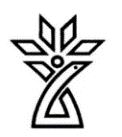 دانشگاه علوم پزشکی و خدمات درمانی استان چهار محال و بختیاریطرح دوره دروس نظری و عملی Course Planنام درس: علوم تشریح قلب و عروق              نيمسال  اول 1403-1402	                           دانشکده : پزشکی                            گروه آموزشی علوم تشریحی و پاتولوژی  مشخصات درس:هدف کلی درس (در سه حیطه دانشی، نگرشی و مهارتی):یادگیری درس آعلوم تشریح قلب و عروق                                             اهداف اختصاصی درس (در سه حیطه دانشی، نگرشی و مهارتی):1-دانشجو اجزای اسکلت توراکس رانام ببرد 2-  دانشجو اتصالات و عملکرد عضلات مربوط به ناحیه توراکس را توضیح دهد.3- دانشجو عروق و اعصاب و شاخه های آن ها را در ناحیه قفسه سینه نام ببرد.4- دانشجو مجاورات عصبی عروقی در قفسه سینه را توضیح دهد.5- دانشجو در شکل شماتیک قلب و عروق منشعب از آن را بکشد و نامگذاری کند.6- دانشجو ساختار سیستم وریدی را در قفسه سینه به درستی توضیح دهد.7- دانشجو مجاورات قلب را به درستی توضیح دهد.8- دانشجو اجزای قفسه سینه را در تصاویر رادیوگرافی به درستی توضیح دهد.9- دانشجو نواحی شنیداری صدای دریچه های قلبی را به خوبی نشان دهد.10- آشنایی با ساختار ميکروسکوپی انواع سلولهای خونی11- آشنایی با ساختار ميکروسکوپی قلب و عروق و قسمت های مختلف دستگاه ایمنی12- آشنایی با نحوه تکامل قلب، عروق خونی و لنفی و بررسی ناهنجاریهای مربوطهمنابع درس:منابع درس آناتومی:Clinical Anatomy , Richard S. Snellآناتومی تنه دکتر بهرام الهیاطلس آناتومی زوبوتا یا نترمنابع درس بافت شناسی و جنين شناسی:بافت شناسی جان کوئیرا *بافت شناسی پایه جان کوئیرا – نویسنده Anthony Mescher  چاپ شانزدهم سال انتشار 0202 - انتشارات Lange اطلس بافت شناسی رنگی گارتنر- نویسنده Alex Stone - سال انتشار 0202 - چاپ پنجم- فصول مربوط به دروس تئوریWheater’s Functional Histology: A Text and Colour Atlas. Barbara Young. 6th EDITION. 2014رویان شناسی پزشکی لانگمن- آخرین چاپ نحوه ارزشيابی دانشجو و بارم مربوط به هر ارزشيابی: 1. درس تئوری آناتومی:ميان ترم 4 نمرهپایان ترم 7درس عملی:کوئيزها مجموعا 4 نمره می باشد پایانترم 9 نمره2.ارزشيابی بافت شناسی:در طول دوره)کوئيز، تکاليف،امتحان): 1 نمرهبارم ميان ترم و پایان ترم:بافت شناسی نظری: 4نمره از 20 نمره کل بافت شناسی عملی: 7 نمره از 20 نمره کلجنین شناسی5  نمره روش های تدریس: Problem solving model (PSM)Team based learning (TBL)سخنرانیمسئولیت های فراگیران:حضور به موقع سر کلاسمشارکت فعال در مباحث کلاسیخاموش بودن تلفن همراه حین برگزاری کلاسرعایت سکوت در زمان تدریسدر صورت برگزاری کلاس به صورت مجازی:مشارکت فعال در مباحث کلاسی در تالار گفتگوارسال به موقع پاسخنامه کوییزهابا توجه به حجم بالای درس کلاس های اضافی با هماهنگی دانشجویان برگزار خواهد شد.سياست مسئول دوره در خصوص برخورد با غيبت و تاخير دانشجویان: 1. دانشجویان باید به موقع سر کلاس حضور داشته باشند. و غیبت غیر مجاز نداشته باشند، در صورت غیبت، بسته به تعداد آن از نمره پایان ترم کسر یا مجبور به حذف واحد می شوند.2. در زمان آموزش مجازی حضور و غیاب راس ساعت کلاسی انجام می شود3.  غیبت در جلسه امتحان منجر به حذف نمره یا حذف درس نخواهد شد.4. غیبت 17/4 باعث حذف واحد می شوند و کمتر از این کسر نمره را به همراه دارد.نام و شماره درس:	  علوم تشریح  قلب و عروق کد 207روز و ساعت برگزاری:  نظری دو شنبه ساعت 11-10عملی یک شنبه هارشته و مقطع تحصيلی:  پزشکی (دکترای حرفه ای)محل برگزاری: کلاس 22تعداد و نوع واحد (نظری/عملی) : 8/0 واحد نظری، 48/0 واحد عملیدروس پيش نياز:  مقدمات علوم تشريحي مسوول درس: دکتر فرناز خدیوی- دکتر مریم انجم شعاعاطلاعات تماس مسئول درس(تلفن، روزهای تماس، آدرس دفتر و ایمیل):دانشکده پزشکی،  farnazkhadivi031@gmail.com- anjomshoa.m@gmail.com اطلاعات تماس مسئول درس(تلفن، روزهای تماس، آدرس دفتر و ایمیل):دانشکده پزشکی،  farnazkhadivi031@gmail.com- anjomshoa.m@gmail.com جدول زمان بندی ارائه درسجدول زمان بندی ارائه درسجدول زمان بندی ارائه درسجدول زمان بندی ارائه درسجدول زمان بندی ارائه درسجدول زمان بندی ارائه درسجدول زمان بندی ارائه درسآمادگی لازم دانشجويان قبل از شروع کلاسروش تدریسمدرسعنوانساعتتاريخرديفروش ترکیبی:سخنرانیPSMTBLپرسش و پاسخدکتر فرناز خدیویمقدمات (تقسیم بندی تنه و محدوده توراکس)، اجزای اسکلتی توراکس(دنده ها، استرنوم،ستون مهره ها)10-113/7/14021مرور مطالب جلسه قبلروش ترکیبی:سخنرانیPSMTBLپرسش و پاسخدکتر فرناز خدیویاجزای اسکلتی توراکس(دنده ها، استرنوم، ستون مهره ها)، پوست قفسه سینه، خطوط آناتومی توراکس،"10/7/14022مرور مطالب کلاس تئئوریروش ترکیبی:سخنرانیPSMTBLپرسش و پاسخ، بررسی استخوانهادکتر فرناز خدیویآناتومی عملی ستون مهره ها، دنده و استرنوم16/7/14023کوییز 1روش ترکیبی:سخنرانیPSMTBLپرسش و پاسخدکتر فرناز خدیویعضلات جدار قدامی و خلفی"17/7/14024مرور مطالب جلسه قبلروش ترکیبی:سخنرانیPSMTBLپرسش و پاسخدکتر فرناز خدیویعضلات جدار قدامی و خلفی و دیافراگم"24/7/14025مرور مطالب کلاس تئئوریروش ترکیبی:سخنرانیPSMTBLپرسش و پاسخ، بررسی مولاژها و کاداوردکتر فرناز خدیویآناتومی عملی عضلات جدار قدامی و خلفی و دیافراگم30/7/14026مرور مطالب جلسه قبلروش ترکیبی:سخنرانیPSMTBLپرسش و پاسخدکتر فرناز خدیویعروق و اعصاب جدار توراکس"1/8/14027کوییز 2روش ترکیبی:سخنرانیPSMTBLپرسش و پاسخدکتر فرناز خدیویحفره توراکس (تقسیم بندی)، مدیاستینوم، عناصر مدیاستینوم: تیموس)"8/8/14028مرور مطالب کلاس تئئوریروش ترکیبی:سخنرانیPSMTBLپرسش و پاسخبررسی مولاژ و کاداوردکتر فرناز خدیویآناتومی عملی عروق و اعصاب جدار توراکس و مدیاستینوم"14/8/14029مرور مطالب جلسه قبلروش ترکیبی:سخنرانیPSMTBLپرسش و پاسخدکتر فرناز خدیویقلب (سطوح قلب، حفرات، گردش خون، نواحی شنیداری صدای دریچه های قلبی، سیستم هدایتی)"15/8/140210مرور مطالب جلسه قبلروش ترکیبی:سخنرانیPSMTBLپرسش و پاسخدکتر فرناز خدیویقلب ( عروق کروناری، وریدهای قلبی، تخلیه لنفاوی، شبکه های عصبی قلب، پریکارد، تصویر رادیوگرافی قلب)"22/8/140211مرور مطالب کلاس تئئوریروش ترکیبی:سخنرانیPSMTBLپرسش و پاسخ، بررسی مولاژها و کاداوردکتر فرناز خدیویآناتومی عملی قلب، عروق کرونری"28/8/140212مرور مطالب جلسه قبلروش ترکیبی:سخنرانیPSMTBLپرسش و پاسخدکتر فرناز خدیویعروق بزرگ قفسه سینه"29/8/140213مرور مطالب جلسه قبلروش ترکیبی:سخنرانیPSMTBLپرسش و پاسخدکتر فرناز خدیویاعصاب قفسه سینه"6/9/140214مرور مطالب کلاس تئئوریروش ترکیبی:سخنرانیPSMTBLپرسش و پاسخ، بررسی مولاژ و کاداوردکتر فرناز خدیویآناتومی عملی عروق بزرگ و اعصاب قفسه سینه"12/9/140215روش ترکیبی:سخنرانیPSMTBLپرسش و پاسخدکتر فرناز خدیویبررسی ساختار میکروسکپی دستگاه قلبی و عروقی"13/9/140216مرور مطالب کلاس تئئوریروش ترکیبی:سخنرانیPSMTBLپرسش و پاسخ، بررسی لامهادکتر فرناز خدیویبافت شناسی عملی دستگاه قلبی و عروقی"19/9/140217مرور مطالب جلسه قبلروش ترکیبی:سخنرانیPSMTBLپرسش و پاسخدکتر فرناز خدیویبررسی ساختار و بخش های مختلف سیستم ایمنی"20/9/140218مرور مطالب جلسه قبلروش ترکیبی:سخنرانیPSMTBLپرسش و پاسخدکتر فرناز خدیویبررسی خون و انواع سلولهای خونی"27/9/140219مرور مطالب کلاس تئئوریروش ترکیبی:سخنرانیPSMTBLپرسش و پاسخ، بررسی لامهادکتر فرناز خدیویبافت شناسی عملی سیستم ایمنی"3/10/140220مرور مطالب جلسه قبلروش ترکیبی:سخنرانیPSMTBLپرسش و پاسخدکتر فرناز خدیویخونسازی"11/10/140221مطالعه کامل جنین شناسی عمومی ارائه شده در ترم اولو اشنایی با بافت شناسی و آناتومی قلبروش ترکیبی:سخنرانیPSMTBLپرسش و پاسخدکتر مریم انجم شعاعبررسی تکامل قلب  از PHF,SHFتشکیل لوله و حلقه قلبیتکامل دهلیز راست و بررسی سرنوشت سینوس سیاهرگی12-1022مطالعه مطالب ارائه شده در جلسه قبلروش ترکیبی:سخنرانیPSMTBLپرسش و پاسخدکتر مریم انجم شعاعبررسی نحوه تکامل دهلیز چپبررسی سرنوشت پیاز قلبیدیواره بندی در دهلیزدیواره ی بین بطنی دیواره بندی در تنه سرخرگی و مخروط قلبی"23مطالعه مطالب ارائه شده در جلسه قبلروش ترکیبی:سخنرانیPSMTBLپرسش و پاسخدکتر مریم انجم شعاعبررسی ناهنجاریهای قلبی- تکامل شریانها"24مطالعه مطالب ارائه شده در جلسه قبلروش ترکیبی:سخنرانیPSMTBLپرسش و پاسخدکتر مریم انجم شعاعبررسی تکامل سیاهرگها و عروق لنفی- بررسی ناهنجاریهای عروقی"25